Міністерство освіти і науки УкраїниНаціональний університет «Полтавська політехніка імені Юрія КондратюкаНавчально-науковий інститут фінансів, економіки, управління та праваОрганізація екскурсійної діяльності та музеєзнавствадля студентів спеціальності 242«Туризм», першого рівня вищої освіти всіх форм навчання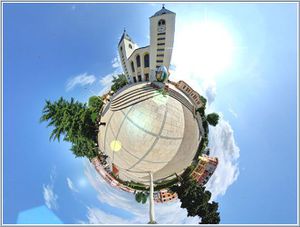 Полтава 2022УДК 338.482.22Б56Рекомендовано до друку:науково-методичною радою університету(протокол №__ від __.__.2022)Рецензенти:Б56 Н.В. Бакало, Організація екскурсійної діяльності та музеєзнавства: навчальний посібник для студентів спеціальності 242 «Туризм», першого рівня вищої освіти всіх форм навчання. – Полтава: Національний університет імені Юрія Кондратюка, 2022. – 227 с.Навчальний посібник містить теоретичну та практичну частини, в яких розкриваються зміст, предмет і завдання курсу «Організація екскурсійної діяльності та музеєзнавства». У практичній частині, запропоновано тестові завдання для поглибленого засвоєння теоретичного матеріалу.Затверджено науково-методичноюкомісією інститутувід 15. 09.2022 року,протокол № 2Авторська верстка56.10.05.01ЗМІСТВСТУПТуризм не потребує негайних значних довгострокових інвестицій, але туристичний потенціал в Україні вже є потужним. Отже, в сучасних умовах економічної кризи туристична галузь України має всі шанси на успішний розвиток. Необхідно лише активізувати діяльність українських турфірм, особливо щодо внутрішнього туризму, надати їм всіляку державну підтримку та створити механізми розкріпачення підприємницької ініціативи вітчизняних туроператорів і турагентів, створити більш привабливу туристичну іміджу країни, залучити якомога більше українських та іноземних туристів до цікавих подорожей Україною.Багаті екскурсійними ресурсами регіонів нашої країни разом з глибинним національним духовним корінням і традиціями українців, стверджують що саме екскурсії можуть стати активним і змістовним засобом гармонізації особистості, її духовного зростання. Екскурсія є важливим засобом вивчення історії регіону, залучення широких верств населення, насамперед, учнів, молоді до пізнання історико-культурної спадщини, яку залишили нам попередні покоління. Запропонований до уваги навчальний посібник дозволяє закріпити теоретичні та практичні основи організації створення екскурсії та формування екскурсії в музеях. У процесі вивчення цієї дисципліни студенти мають здобути практичні навики в розробці різного виду екскурсій їх техніку та методику створення та проведення.Модульно-рейтингове оцінювання знань студентів із курсу «Організація екскурсійної діяльності та музеєзнавства» передбачає кілька видів навчальної діяльності студентів та відповідні форми контролю, до яких уключено і виконання тестових завдань.Метою виконання тестових завдань є узагальнення і закріплення вивченого навчального матеріалу, а саме наукової, навчальної, довідкової літератури, а також дослідження окремих актуальних проблем із застосуванням аналізу та перевірка знань, здобутих студентами в процесі вивчення курсу.Тестові завдання мають велике значення для навчального процесу, виконання яких сприяє поглибленому засвоєнню матеріалу, аналізу та дослідженню наукової, навчальної та довідкової літератури, набуттю практичних навичок у вирішенні окремих ситуацій, що надасть змогу студентам визначати резерви підвищення результативності роботи, розробити пропозиції та рекомендації щодо подальшого розвитку підприємства.При опрацюванні тестових завдань студент повинен вибрати правильний варіант відповіді, оскільки відповідь має бути повною і вичерпною, якщо пропонується власний варіант, обґрунтувати його з посиланням на нормативну літературу. Після тестових завдань розміщується список рекомендованих джерел, котрі допоможуть студенту вибрати правильну відповідь.СЛОВНИКБотанічний музей - варіант біологічного музею, що відбиває видове різноманіття, будову, життєдіяльність, родинні зв'язки, поширення й закономірності розвитку рослин, еволюцію флори, специфіку рослинних співтовариств регіонів, природних зон і ландшафтів; Віртуальні екскурсії – це онлайн або офлайн-презентації, які дозволяють потенційним екскурсантам переглядати будь-який об’єкт.Воєнно-історичний музей - музей історичного профілю, що відбиває військову історію й розвиток військового мистецтва; Геологічний музей - природничо-науковий музей, що відбиває розвиток геологічних процесів на Землі, що містить колекції геологічних матеріалів; Гід - це більш широке поняття, оскільки ця людина може проводити екскурсію по тривалим маршрутам, надаючи загальну інформацію про цікаві об'єкти, що зустрічаються на шляху. Гід-водій: допоможе здійснити автомобільний тур, одночасно отримуючи всю необхідну інформацію про визначні пам'ятки місцевості. Гід-екскурсовод:  його обов'язки полягають в супроводі туристичної групи в піших і автомобільних турах, круїзах. Гід-перекладач: це комбінація навичок професійного екскурсовода, перекладача та адміністратора. Ґрунтознавства музей - природничо-науковий музей, що відбиває знання про ґрунт як самостійне природне тіло й найважливіший компонент природних ресурсів, про екологічні функції ґрунту, процеси ґрунтоутворення, будові ґрунтового покриву, ролі ґрунту в житті людини на основі збирання, вивчення, пропаганди колекцій ґрунтових монолітів і ґрунтових зразків; Декоративно-прикладного мистецтва музей — художній музей, що збирає, зберігає, вивчає та експонує, здобутки декоративно-прикладного й народного мистецтва, художньої промисловості, дизайну, традиційних ремесел, кустарних промислів; Дитячий музей - комплексний музей, розрахований на дитячу аудиторію, її інтереси й потреби, вікові й психологічні особливості; Екомузей - музей, що включає в сферу музейного розвитку культурно-історичне, природне середовище й людину; Екскурсійна техніка – це сума рекомендацій із питань організації проведення екскурсії.Екскурсія - це наочний процес пізнання людиною навколишнього світу, побудованим на наперед підібраних об'єктах, що знаходяться в природних умовах або розташовані в приміщеннях підприємств, лабораторій, науково-дослідних інститутів і т.д.Екскурсія - це результат двох найважливіших процесів: її підготовки й проведення.Екскурсоводом – це людина, яка проводить екскурсію тільки в рамках певного туристичного об'єкта. Етнографічний музей - музей, що відбиває етногенез народів і окремих етнічних груп, їхній побут, культуру.Зоологічний музей - варіант біологічного музею, що відбиває видове різноманіття тварин, їхнє поширення, взаємини із середовищем перебування й одного з одним; Історико-побутовий музей - історичний музей, що зберігає або відтворює картину побуту різних різних прошарків суспільства, соціально-психологічні його особливості; Історико-революційний музей - історичний музей історії революційного суспільного руху і окремих його представників; Історичний аналіз – дозволяє виявити риси, властиві певному історичному періоду, зрозуміти зв’язок екскурсійного об’єкту з історичними подіями; Історії релігії музей - історичний музей, що відбиває розвиток релігії як складного соціокультурного феномена, еволюцію релігійних вірувань і культів, релігійної церковної організації, місце релігії в культурі різних народів і епох, релігійно-суспільних рухів; Контрольний текст екскурсії - ретельно підібраний і вивірений по джерелах матеріал, який є основою для всіх екскурсій за даною темою.Краєзнавчий музей - комплексний місцевий музей який відбиває історію, природу, умови розвитку конкретного краю; є частиною крайової культурної спадщини, самий масовий тип музеїв; літературний музей - музей, що відбиває розвиток літературного, духовної життя суспільства, літературного процесу, творчості письменників і інших учасників літературного процесу; Маркетинг - це система заходів, спрямованих на найбільш вигідну (вигідну) реалізацію продукції, а також інфраструктура для рекламування товарів, вивчення та формування попиту.Маркетинг-менеджмент – це нове поняття, що означає цілеспрямоване управління ринками (тобто цільовими групами споживачів)Маршрут екскурсії - це найбільш зручний шлях проходження екскурсійної групи, що сприяє розкриттю теми.  Одне із завдань маршруту - сприяти найбільш повному розкриттю теми.Медичний музей - музей, що відбиває розвиток медицини й охорони здоров'я; Меморіальний музей - музей, метою якого є ввічнення пам'яті про видатні історичні події, державних і суспільних діячів, представниках науки, культури, мистецтва. Такі музеї розташовуються переважно в будівлях, у яких жили або бували ці діячі або відбувалися дані події; Менеджмент і маркетинг - це не тільки наука, яку слід осягати, але і мистецтво, яке потребує певного роду таланту. Методична розробка — документ, що визначає, як провести дану екскурсію, як краще організувати показ пам'ятників, яку методику й техніку ведення варто застосувати, щоб екскурсія пройшла ефективно.  Методичний прийом руху – прийом показу який полягає у пересуванні екскурсантів і дозволяє виявити найхарактерніші деталі об’єктів.Методичні прийоми – способи доведення екскурсійної інформації до аудиторії. Мистецтвознавчій аналіз – здебільшого використовується під час аналізу витворів образотворчого мистецтва та архітектурних пам’яток; мінЕралогічний музей - природничо-науковий музей присвячений процесам, способам, результатам мінерало- і рудоутворення, природничим хімічним процесам які проходять на планетах і в космосі; Музеєзнавство – суспільна наука, що вивчає процеси збереження соціальної інформації, пізнання і передачі знань і емоцій шляхом музейних предметів, що вивчає музейну справу, музей, його функції і форми їх реалізації в різних суспільно-економічних умовах. Музей зліпків - художній музей зліпків з витворів скульптури й декоративно-прикладного мистецтва, малодоступних у місці створення музею, використовується в основному в навчальних цілях; Музей книги - музей, що розкриває на основі книжкових і пов'язаних з ними пам'ятників суспільно-історичне значення книги як явища духовної й матеріальної культури; Музей – історично обумовлений багатофункціональний інститут соціальної пам’яті, через який реалізується суспільна потреба у відборі, збереженні й репрезентації специфічних груп об`єктів – культурно-історичних і природничо-наукових цінностей. Музей – постійно діюча некомерційна установа культури, яка створена для збереження, вивчення і публічного представлення музейних предметів і музейних колекцій. Музейний маркетинг – це система знань про теорію та практику створення, просування до потенціалу споживачів та маркетингу музейного продукту, а також налагодження комплексного комунікативного діалогу між музеями та суспільством і його окремими інститутами.Музейний продукт – це комплекс основних та додаткових музейних послуг і товарів, які пропонуються відвідувачам музею.Музичний музей - музей, що відбиває розвиток музичного життя суспільства, творчості композиторів, музикантів, виконавців,інших учасників музичного процесу; Навчальний музей - музей, створюваний при навчальному закладі як музей, що забезпечує наочність при проведенні навчального процесу; Навчальних закладів музей - музей, що відбиває історію конкретного навчального закладу; Народного мистецтва музей - художній музей, що відбиває еволюцію естетичних уподобань народу, відбитих у художніх формах творів традиційного народного мистецтва; Науки й техніки музей - музей, що відбиває процес розвитку науки й техніки, виявлення й зберігання пам'ятників науки й техніки, пропаганду історії науки й техніки, популяризацію основ науково-технічних знань, що здійснює діяльність по безперервному навчанню; Огляд – поверхневе позапланове ознайомлення з об’єктами. Палеонтологічний музей - природничо-науковий музей, що відбиває еволюцію біосфери Землі; Педагогічний музей - музей, що відбиває історію і сучасний стан народної освіти, що зберігає й використовує в просвітніх цілях пам'ятники педагогічної культури; Підводної археології музей - варіант музею археології, що зберігає підводні археологічні знахідки, переважно з місць аварій корабля; Показ – багатоплановий процес сприйняття зорової інформації про об’єкти, під час якого дії екскурсантів виконуються в певній послідовності під керівництвом екскурсовода.Показ меморіальної дошки – прийом показу, заснований на показі меморіальної дошки встановленій на об’єкті або місці проходження подій.Предмет музеєзнавства – коло об’єктивних закономірностей, які належать до процесів накопичення і збереження соціальної інформації,пізнання і передачі знань, традицій, уявлень і емоцій шляхом музейних предметів, до процесів виникнення, розвитку і суспільного функціонування музея, музейної справи. Прийом абстрагування – прийом показу, який становить уявний процес виділення із цілого яких-небудь частин із метою подальшого глибокого спостереження.Прийом демонстрації об’єкта – прийом показу, за допомогою якого проводиться спостереження тільки зовнішнього вигляду об’єктів, або окремих його частин. Прийом екскурсійного аналізу – прийом показу, який дозволяє досліджувати екскурсійні об’єкти шляхом уявного розчленування спостережуваного об’єкта на складові частини, з виокремленням окремих деталей, ознак, елементів із метою докладнішого його вивчення. Прийом зорового монтажу – це одним із варіантів методичного прийому реконструкції. Прийом зорового порівняння – прийом показу, за допомогою якого встановлюється схожість і відмінності між екскурсійними об’єктами, або їхніх окремих деталей. Прийом зорової аналогії або асоціації – підвид прийму зорового порівняння, який базується на порівнянні:Прийом інтеграції – прийом показу, що будується на об’єднанні окремих частин спостережуваного об’єкта в єдине ціле.Прийом локалізації – прийом, за допомогою якого конкретизується показ місця розташування об’єкта або проходження певної події в реальному оточенні. Прийом панорамного показу – прийом показу, який використовується для демонстрації екскурсантам краєвиду місцевості – панорами. Прийом перемикання уваги – прийом показу, який заснований на отриманні контрастних вражень від спостережуваних об’єктів. Прийом попереднього огляду – прийом показу, за допомогою якого проводиться орієнтація екскурсантів у просторі та надається узагальнене уявлення про об’єкт.Природничо-науковий аналіз виявляє суттєві властивості екскурсійних об’єктів за допомогою знань і закономірностей певних галузей науки. Природничо-науковий музей - музей, що відбиває процеси, які відбуваються у природі в ході взаємодії з нею суспільства, а також розвиток природничих наук, теорії й технології природокористування; Промисловий музей - музей, що відбиває історію і сучасний стан різних форм промислового виробництва або його окремих галузей; Професійна майстерність екскурсовода – володіння комплексом спеціалізованих вмінь і навичок в екскурсійній діяльності, а також набір професійних якостей особистості, притаманних професії екскурсовод.Сільськогосподарський музей - музей, що відбиває історію й сучасний стан сільськогосподарського виробництва або його окремих галузей, а також історію сільського побуту; Театральний музей - музей, що відбиває історію театру, театрального мистецтва, творців театрального мистецтва; Традиційний туризм – це емпатія на відстані, спостереження збоку, то віртуальний туризм дозволяє зануритись у культурний простір подорожей, включаючи фантазію та реальність.Художній музей - музей, що відбиває розвиток мистецтва, що задовольняє естетичні потреби людини; Церковно-історичний музей - музей, що відбиває художні традиції й історію церкви; Шкільний музей - створюваний на основі школи як навчального закладу музей широкого профілю, призначений для підвищення ефективності навчально-виховного процесу, розвитку пізнавальної й творчої активності учнів, формування в них навичок ціннісно-орієнтованого відношення до історико-культурної спадщини, прилучення до нього.СПИСОК ЛІТЕРАТУРНИХ ДЖЕРЕЛАбрамов В. В. Проблеми удосконалення системи підготовки і менеджменту персоналу екскурсійної сфери туристської галузі України. / В. В. Абрамов, М. М. Поколодна / Коммунальное хозяйство городов: научнотехнический сборник. Серія: Экономические науки. Київ: «Техніка», 2007. Вып. 75. С. 203 211. Бабарицька В. К. Екскурсознавство і музеєзнавство: навч. посібник / В. К. Бабарицька, А. Я. Короткова, О. Ю. Малиновська. Київ: Альтерпрес, 2007. 462 с. Бакало Н.В,. ЕКСКУРСІЙНА ДІЯЛЬНІСТЬ ЯК ФАКТОР ФОРМУАННЯ ІМІДЖУ ТЕРИТОРІЇ  // Bakalo N.V.: The 15th INTERNATIONAL CONFERENCE INFORMATION TECHNOLOGIES AND MANAGEMENT 2017 April 2728, 2017, , Riga, Latvia / ISMA Universityofappliedsciences. 2017. Р. 128Бакало Н.В. Унікальність туристичних об’єктів Полтавщини як елементів екскурсійної діяльності// Електронне науково фахового видання Матеріали до Випуску № 3 (08) "Східна Європа: економіка, бізнес та управління". Червень 2017. С.4552. Бакало Н.В., Сафронова С.Ю., Шикунова Н.В. НАЙПОПУЛЯРНІШІ ЕКСКУРСІЙНІ МАРШРУТИ ПОЛТАВЩИНИ // Матеріали VІІ Міжнародної науковопрактичної конференції «Управління туристичною індустрією: методологія і практика»: збірник наукових праць. Полтава.2020 159 с.Бакало Н.В. Екскурсійна діяльність як один зі складників туристичної сфери. / Н.В. Бакало // Східна Європа: економіка, бізнес та управління. Серія: Розвиток продуктивних сил і регіональна економіка. 2017. Вип. 3 (08). С. 211214.Божук Т. Рекреаційнотуристичні дестинації: теорія, методологія, практика / Т. Божук. Львів: Укр. бестселер, 2014. 468 с.Верес К. О. Інноваційні технології в екскурсійному супроводі / К. О. Верес // Збірник наукових праць SWorld. 2014. Вип. 2, Т. 34. С. 2934.Внутрішній туризм в Україні: окремі аспекти. Збірка статей.К.: Видво ФПУ, 2007. 161 с.Галасюк С. С. Організація туристичних подорожей та екскурсійної діяльності [текст]: навч. посіб. / С. С. Галасюк, С. Г. Нездоймінов. К.: «Центр учбової літератури», 2013. 178 с. Голубнича С. Екскурсійне обслуговування природоохоронної спрямованості / С. Голубнича // Вісник Львівського університету. Серія географічна: зб. наук. пр. / Львів. нац. унт ім. Івана Франка ; [редкол.: О. Дністрянський та ін.]. Львів, 2013. Вип. 43, Ч. 2. С. 2025. Грибанова С. Екскурсії як метод підвищення культурнопрофесійного рівня учительства в Україні на початку ХХ ст. / С. Грибанова // Краєзнавство. 2012. № 3. С. 103106.Дашевська І. М. Інтерактивні методи навчання та їх застосування в екскурсійній діяльності / І. М. Дашевська, О. І. Томкович // Вісник Луганського національного університету ім. Тараса Шевченка. Луганськ, 2012. № 4 (239). Ч. 2. С. 129134. Державний класифікатор продукції та послуг ДК 01697 [Електронний ресурс]. Режим доступу: http://www. ligazakon.ua /l_doc2.nsf/link1/FIN3381C.html. Дмитрук О.Ю. Екологічний туризм: сучасні концепції менеджменту і маркетингу Навчальний посібник. К.: Альтерпрес, 2004. 192 с.Довідник кваліфікаційних характеристик професій, 2000 Вип. 5*,81[Електронний ресурс]. Режим доступу: www.uazakon.com/document ДСТУ EN 15565:2016 (EN 15565:2008, IDT) Туристичні послуги. Вимоги до професійної підготовки та кваліфікаційних програм для гідів. Наказ від 11 серпня 2016 року № 236 «Про прийняття нормативних документів України, гармонізованих з міжнародними та європейськими нормативними документами, та скасування нормативних документів. України». / № Вперше. [Електронний ресурс] Режим доступу: http://cct.com.ua/2016/11.08.2016_236.htm Енциклопедичний словникдовідник туризму / В. А. Смолій, В. К. Федорченко, В. І. Цибух; [за заг. ред. В. К. Федорченко]. Київ: Видавничий дім «Слово», 2006. 372 с Закон України «Про внесення змін до Закону України «Про туризм» № 1282IV від 18.11.2003 р. / Відомості Верховної Ради (ВВР), 2000. № 18 [Електронний ресурс] Режим доступу: http:// www.uazakon.com Зінченко В. А. Екскурсологія як туризмологічна наука / В. А. Зінченко // Наукові записки Київського університету туризму, економіки і права. Серія: філософські науки. Київ, 2010. Вип. 8. С. 211223. Іванченко Н.В. Маркетинг та рекламноінформаційна діяльність музеїв. [Електронний ресурс] Режим доступу: http://infotour.in.ua/statti_ukr/ivanchenko.htm.Історикокультурна спадщина України. К. Видво ФПУ, 1998. 400 с.Карпюк З. К., Цвид Ендрю Н. В. Екскурсознавство і музеєзнавство: методичні рекомендації для практичних робіт із курсу / З. К. Карпюк, Н. В. ЦвидЕндрю. Луцьк: ВежаДрук, 2017. 48 с.Килимистий С.М. Анімація в туризмі: навчальний посібник. К.: Видво ФПУ, 2007. 188 с.Король О. Д. Організація екскурсійних послуг у туризмі: Навчальнометодичний посібник. Чернівці: Чернівецький національний університет, 2016. 144 с.Король О. Д. Організація екскурсійного обслуговування в туризмі: навч. посіб. / О. Д. Король. Сучава, Сучавський університет, 2015. 110 с. [Електронний ресурс] Режим доступу: http://www.geotour.chnu.edu.ua/index.php?page=/ua/07navchproc Лорд Б., Лорд Г.Д. Нові технології в музейній справі. [Електронний ресурс] Режим доступу: http://infotour.in.ua/statti_tourism/lord.htm.Любіцева О. О. Методика розробки турів: навчальний посібник / О. О. Любіцева. 2е вид., перероб. і доп. Київ: Альтерпрес, 2008. 300 с.Мазурик З. В. Український національний комітет Міжнародної ради музеїв. Природнича музеологія: теорія та практика: матеріали Всеукраїнської наук.практ. конф. ІСОМ України, Кам’янецьПодільський, 17 18 верес. 2009 р. Львів; Кам’янецьПодільський, 2009. 209 с. Мальська М. П. Планування туристичної діяльності: підручник / М. П. Мальська, О. Ю. Бордун; Міністерство Освіти і науки України. Київ: Знання, 2010. 310 с.Маньковська Р. В. Міжнародна рада музеїв. Енциклопедія історії України: у 10 т. / ред. кол.: В. А. Смолій (голова) та ін.; Інт історії України НАН України. Київ: Наук. думка, 2009. Т. 6: ЛаМі. С. 709. Маньковська Р. В. Музеї України у суспільноісторичних викликах ХХ початку ХХІ століть. Львів: ПростірМ, 2016. 408 с. Музейний маркетинг: проблеми та шляхи вирішення (етимологія понять). [Електронний ресурс] Режим доступу: http://spimash.ru/2007/05/30/muzejjnyjjmarketingjetimologija.html.Музейний простір. 2013. № 1 (7). Музейний простір. 2013. № 2 (8). Музейний простір. 2014. № 3 (13). Національний класифікатор України. Класифікатор професій ДК 003:2010 [Електронний ресурс]. Режим доступу: http://www.hrliga.com/docs Національний класифікатор України. Класифікація видів економічної діяльності ДК 009:2010. Наказ Держспоживстандарту України11.10.2010 № 457 [Електронний ресурс]. Режим доступу: document.ua/klasifikacijavidivekonomichnoy Об’єкти Світової спадщини ЮНЕСКО в Україні: пам’ятка / Мво культури України, Київ. нац. унт культури і мистецтв, Наук. бка; уклад. О. О. Скаченко, наук. ред. Ю. М. Ключко. Київ: Вид. центр КНУКіМ, 2014. 71 с.; іл. Організація екскурсійної діяльності. Опорний конспект лекцій. Уклад. О. О. Каролоп. Київ: Видавничий центр КНТЕУ. 2002. 45 с. Організація туризму: навч. посіб. / В. Ф. Кифяк. Чернівці, 2011.Основи музеєзнавства, маркетингу та рекламно-інформаційної діяльності музеїв: Навч. посіб. / П. Горішевський, М. Ковалів, В. Мельник, С. Оришко. ІваноФранківськ: Плай, 2005.Пам’яткознавство: правова охорона культурних надбань: зб. док. / упор.: Л. В. Прибєга (кер. проекту) [та ін.]. Київ: Інтут культурології Академії мистецтв України, 2009. 416 с. Поколодна М. М. Опорний конспект лекцій з дисциплін «Екскурсознавсто», «Організація екскурсійних послуг» (для студентів спеціальності 7.050201 «Менеджмент готельного курортного і туристського сервісу» і 6.050400 «Туризм») / уклад.: М. М. Поколодна. Харків: ХНАМГ, 2007. 80 с. [Електронний ресурс] Режим доступу: http:// eprints.kname.edu.ua Поколодна М. М. Організація екскурсійної діяльності: підручник / М. М. Поколодна ; Харків. нац. унт міськ. госпва ім. О. М. Бекетова. Харків: ХНУМГ ім. О. М. Бекетова, 2017. 180 с.Положення про порядок видачі дозволів на право здійснення туристичного супроводу фахівцям туристичного супроводу, від 20 жовтня 2004 р., № 1344/9943. 172Порядок надання туристичних послуг у м. Києві. Додаток № 1 до рішення Київради від 18.03.2004 р. №88/1298 [Електронний ресурс]. Режим доступу: kmr.gov.ua/poryadokpredostavleniyaturisticheskihuslugvkieve Прибєга Л. В. Основний міжнародний документ про пам’ятко-охоронне співробітництво (до 40річчя Конвенції про охорону всесвітньої культурної та природної спадщини). Праці Центру пам’яткознавства: зб. наук. праць. Вип. 21. Київ, 2012. С. 511. Регіональні особливості нерухомих пам’яток України: [монографія] / кол. авт.: Бичковська Г. М., Гаврилюк О. Н., Гаврилюк С. В. [та ін.]; під заг. ред. Л. О. Гріффена, О. М. Титової: Центр пам’яткознавства НАН України і УТОПІК. Київ: Центр пам’яткознавства НАН України і УТОПІК, 2017. 275 с. Розвиток туризму починається з гіда [Електронний ресурс] Режим доступу: http://glavcom.ua/specprojects/press_center/jakshchoukrajinanenavedeladv turistichnijgaluzitonajevrobachennibudesoromno eksperti386316.html Романенко О. В. Організація екскурсійних послуг / О.В.Романенко // Культура народов Причерноморья. 2009. №176. С.159161 [Електронний ресурс]. Режим доступу: www. tourlib.netРутинський М. Й., Стецюк О. В. Музеєзнавство: навч. посіб. Київ: Знання, 2008. 430 с. Рутинський М.Й. Музеєзнавство/ Навчальний посібник. К.: Знання, 2008. 428 c.Сайт музеїв України Режим доступу: http://museums of ukraine.com.Сокол Т. Г. Основи туризмознавства: навчальний посібник. К., 2006. 76 с. Сокол Т.Г. Основи туристичної діяльності: Навчальний посібник. 2е вид., випр. та доп. К. Видво ФПУ, 2006. 76 с.
 Леоненко Н. А. Організація екскурсійної діяльності: конспект лекцій. / Н.А. Леоненко. Х.: НУЦЗУ, 2019. 167 с.Сокол Т.Г. Основи туристичної діяльності: підручник / За заг. ред.В.Ф. Орлова. К.: Грамота, 2006. 260 с. Стандартна міжнародна класифікація видів діяльності в туризмі (СІКТА) [Електронний ресурс]. Режим доступу: mail.perfectbg.com /TouristDocuments.nsf…/ SICTA Туризмологія: концептуальні засади теорії туризму: монографія / кер. проекту: В. С. Пазенок, В. К. Федорченко ; [авт.: В. К. Федорченко та ін.]. Київ: Академія, 2013. 368 с.Туристичні послуги. Вимоги до професійної підготовки та кваліфікаційних програм для гідів. Наказ від 11 серпня 2016 року № 236 «Про прийняття нормативних документів України, гармонізованих з міжнародними та європейськими нормативними документами, та скасування нормативних документів. України». / № Вперше. [Електронний ресурс] Режим доступу: http://cct.com.ua/2016/11.08.2016_236.htm Федорченко В. К. Історія екскурсійної діяльності в Україні: навч. посібник / В. К. Федорченко, О. М. Костюкова, Т. А. Дьорова, М. М. Олексійко. Київ: Кондор, 2004. 166 с. Федорченко В. К. Історія екскурсійної діяльності в Україні: навч. посібн. / В. К. Федорченко, О. М. Костюкова, Т. А. Дьорови та ін. К.: "Кондор". 2004. 166 с.Циганкова Т. М., Гордєєва Т. Ф. Міжнародні організації: навч. посіб. Вид. 2ге, переробл. і доповн. Київ: КНЕУ, 2001. 340 с. Чагайда І. М. Екскурсознавство: навчальний посібник /І. М. Чагайда, С. В. Грибакова. К.: "Кондор", 2004. 204 с.Чупрій Л.В. Стан та проблеми музейної справи в Україні. [Електронний ресурс] Режим доступу: http://infotour.in.ua/statti_ukr/chuprij.htm.Якубовський В.I. Музеєзнавство. Підручник. Кам'янець-Подільський: ПП Мошак М.І., 2010.352 с.European federation of tourist guide associations [Electronic resource]. Regime of access: http://www.fegtouristguides.com/ http://vinnitsaok.com.ua/archives/238849https://24tv.ua/muzey_rozirvanih_stosunkiv_mozhna_vidvidati_v_zagrebi_n187993https://frenchparis.ru/museedesegoutsdeparis/https://geteach.com/ Geteach.comhttps://lifestyle.24tv.ua/top15_chudernatskih_muzeyiv_svitu_yaki_vas_zdivuyut_svoyim_isnuvannyam_n791893https://my.ua/news/cluster/20190518top15chudernatskikhmuzeyivsvituiakivaszdivuiutsvoyimisnuvanniamhttps://tourbuilder.withgoogle.com/ Tour builderhttps://travel.tochka.net/ua/7662neobyknovennyemuzei/https://ua.koshachek.com/articles/kulinarnimuzeinacionalnijmuzejgirchici.htmlhttps://ukr.worldtourismgroup.com/10mostunusualmuseumsbrussels59384https://ukr.worldtourismgroup.com/thisisnumberonemostterrifyingmuseumworld54700https://vr.google.com/tourcreator/ Tour creatorhttps://www.eduneo.ru/qrkodynazanyatiyaxinteresnyezadaniyakvestykodirovanieaudiozapisej/ QRкоди на заняттях, цікаві завдання, квестиhttps://www.ukrinform.ua/rubricworld/2878706vhidcerezkolinovihidcerezmozokdivnijmuzejuniderlandah.htmlURL: http://www.icom.in.ua сайт Українського національного комітету ІСОМ (дата звернення: 09.09.2018). URL: http://www.icomos.ua сайт Українського національного комітету ІСОМОS (дата звернення: 17.09.2018). URL: http://www.network.icom.museum/icofom сайт ІСОFOM (дата зверненняН.О. Роскладкад.е.н, професор, професор кафедри туризму та рекреації, Київський національний торговельно-економічний університет.                                                                                 В.В. Гришко   д.е.н., професор кафедри менеджменту та логістики Національного університету «Полтавська політехніка імені Юрія Кондратюка».Вступ…………………………………………………………………..6ЗМІСТОВИЙ МОДУЛЬ 1. ЕКСКУРСІЙНА ДІЯЛЬНІСТЬ.Тема 1. Теоретичні основи організації екскурсійної діяльності.......81.1. Поняття, сутність та основні складові екскурсійної діяльності …….81.2.  Історія екскурсійної справи в Україні………………………………...121.3. Організація діяльності з надання екскурсійних послуг у підприємствах сфери рекреації та туризму ……………………………….17ЗАПИТАННЯ ДЛЯ САМОКОНТРОЛЮ………………………..…….19ТЕСТИ ДО ТЕМИ…………………………………………………………….19ЛІТЕРАТУРА…………………………………………………………………22Тема 2. МЕТОДИКА ПІДГОТОВКИ НОВОЇ ЕКСКУРСІЇ …………..23Сутність за значення процесу створення нової екскурсії23Етапи створення нової екскурсії25(Етап 1)Визначення мети і завдань екскурсії.25(Етап 2)Вибір теми. 25(Етап 3)Відбір літератури і складання бібліографії. 25(Етап 4)Визначення інших джерел екскурсійного матеріалу.26(Етап 5)Відбір і вивчення екскурсійних об’єктів. Поняття про картку об’єкта. 26(Етап 6)Упорядкування маршруту екскурсії.29(Етап 7)Об’їзд або обхід маршруту.30(Етап 8)Підготовка контрольного тексту екскурсії.30 (Етап 9)Комплектування “Портфеля екскурсовода”. 31(Етап 10)Визначення методичних прийомів проведення екскурсії.32 (Етап 11)Визначення техніки ведення екскурсії.32(Етап 12)Складання методичної розробки екскурсії. 33(Етап 13)Складання індивідуального тексту. 35(Етап 14)Прийом (здача) екскурсії37(Етап 15)Затвердження екскурсії.37ЗАПИТАННЯ ДЛЯ САМОКОНТРОЛЮ………………………..…….38ТЕСТИ ДО ТЕМИ…………………………………………………………….38ЛІТЕРАТУРА…………………………………………………………………40ТЕМА 3. КЛАСИФІКАЦІЯ ЕКСКУРСІЙ………………………………..41ЗАПИТАННЯ ДЛЯ САМОКОНТРОЛЮ………………………..…….48ТЕСТИ ДО ТЕМИ…………………………………………………………….49ЛІТЕРАТУРА…………………………………………………………………53ТЕМА 4. МЕТОДИКА ПРОВЕДЕННЯ ЕКСКУРСІЇ……………..…….…54Сутність та значення методичних прийомів………………………..54Методичні прийоми показу в екскурсії………………………………554.3. Методичні прийоми показу……………………………………………62ЗАПИТАННЯ ДЛЯ САМОКОНТРОЛЮ………………………..…….70ТЕСТИ ДО ТЕМИ…………………………………………………………….70ЛІТЕРАТУРА…………………………………………………………………74ТЕМА 5 ТЕХНІКА ВЕДЕННЯ ЕКСКУРСІЇ………………………..……75ЗАПИТАННЯ ДЛЯ САМОКОНТРОЛЮ………………………..…….85ТЕСТИ ДО ТЕМИ…………………………………………………………….85ЛІТЕРАТУРА…………………………………………………………………88Тема 6. ПРОФЕСІЙНА МАЙСТЕРНІСТЬ ЕКСКУРСОВОДА……896.1 Професійні вимоги до екскурсовода…………………………………...896.2. Сутність та характеристика діяльності асоціації гідів ……………….936.3.Різниця між екскурсією та прогулянкою …………………………….98ЗАПИТАННЯ ДЛЯ САМОКОНТРОЛЮ………………………..…….103ТЕСТИ ДО ТЕМИ…………………………………………………………….104ЛІТЕРАТУРА…………………………………………………………………107ЗМІСТОВИЙ МОДУЛЬ 2. ОСНОВИ МУЗЕЄЗНАВСТВА.ЗМІСТОВИЙ МОДУЛЬ 2. ОСНОВИ МУЗЕЄЗНАВСТВА.ТЕМА 7. ОСНОВИ МУЗЕЄЗНАВСТВА:  ОСОБЛИВОСТІ ПРОВЕДЕННЯ ЕКСКУРСІЙ В МУЗЕЯХ108Основні поняття музеєзнавства.108Класифікація музеїв.109ЗАПИТАННЯ ДЛЯ САМОКОНТРОЛЮ………………………..…….117ТЕСТИ ДО ТЕМИ…………………………………………………………….117ЛІТЕРАТУРА…………………………………………………………………119ТЕМА 8. РОЗВИТОК МУЗЕЙНОЇ СПРАВИ В СВІТІ У ХХ-ХХІ СТ.120Виникнення музеїв сучасного типу у Європі та Північній Америці.120Виникнення національних та міжнародних музейних асоціацій та їхня роль у розвитку музейної справи. 124Виникнення екомузеїв, поширення мережі скансенів. 128Розвиток музейного бізнесу в Україні129ЗАПИТАННЯ ДЛЯ САМОКОНТРОЛЮ………………………..…….134ТЕСТИ ДО ТЕМИ…………………………………………………………….134ЛІТЕРАТУРА…………………………………………………………………136ТЕМА 9. МУЗЕЙНІ ФОНДИПоняття «фонди музею»138Наукове комплектування музеїв141Облік музейних колекцій144ЗАПИТАННЯ ДЛЯ САМОКОНТРОЛЮ………………………..…….147ТЕСТИ ДО ТЕМИ…………………………………………………………….147ЛІТЕРАТУРА…………………………………………………………………150ТЕМА 10. ЕКСКУРСІЙНА РОБОТА В МУЗЕЇСутність та задача музейної експозиції153Експозиційно-виставкова робота музею154 Проектування експозиції музею156Основні категорії екскурсій в музеях159Специфіка підготовки і проведення музейних екскурсій160ЗАПИТАННЯ ДЛЯ САМОКОНТРОЛЮ………………………..…….167ТЕСТИ ДО ТЕМИ…………………………………………………………….167ЛІТЕРАТУРА…………………………………………………………………170ТЕМА 11. МУЗЕЙНИЙ МАРКЕТИНГ І МЕНЕДЖМЕНТ Сутність та значення музейного маркетингу. 172Загальні функції та принципи маркетингу174Маркетингові стратегії в музейній справі. 177Реклама музейних установ. 181Особливості музейного менеджменту183ЗАПИТАННЯ ДЛЯ САМОКОНТРОЛЮ………………………..…….186ТЕСТИ ДО ТЕМИ…………………………………………………………….186ЛІТЕРАТУРА…………………………………………………………………188ТЕМА 12. НЕЗВИЧАЙНІ МУЗЕЇ СВІТУІсторія виникнення унікальних музеїв в Україні.189Унікальні музеї Європи195Нестандартні музеї Америки 201ЗАПИТАННЯ ДЛЯ САМОКОНТРОЛЮ………………………..…….208ТЕСТИ ДО ТЕМИ…………………………………………………………….208ЛІТЕРАТУРА…………………………………………………………………210Словник ……………………………………………………………………212Список літератури…………………………………………………………220